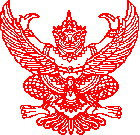 ประกาศเทศบาลตำบลนาสารเรื่อง   รายงานเกี่ยวกับการปฏิบัติตามพระราชบัญญัติข้อมูลข่าวสารของทางราชการ พ.ศ. 2540สรุปผลการดำเนินการจัดซื้อจัดจ้างประจำเดือน สิงหาคม 2561 (แบบ สขร.1)----------------------------ด้วย จังหวัดแจ้งให้ทุกหน่วยงานของรัฐ  ถือปฏิบัติตามพระราชบัญญัติข้อมูลข่าวสารของทางราชการ พ.ศ. 2540  โดยให้จัดส่งสำเนาแบบสรุปผลการดำเนินการจัดซื้อจัดจ้างในรอบเดือน (แบบ สขร.1) พร้อมทั้งรายงานให้อำเภอทราบทุกวันที่ 1 ของเดือน และให้ปิดประกาศเผยแพร่สรุปผลการดำเนินการจัดซื้อจัดจ้างในรอบเดือน (แบบ สขร.1) ให้ทราบโดยทั่วกัน และตามหนังสือสำนักงานจังหวัดนครศรีธรรมราช        ที่ นศ 0017.1/ว 1150  ลงวันที่ 10 มีนาคม 2558 เรื่อง กำหนดให้ข้อมูลข่าวสารเกี่ยวกับผลการพิจารณาการจัดซื้อจัดจ้างของหน่วยงานของรัฐเป็นข้อมูลข่าวสารที่ต้องจัดไว้ให้ประชาชนตรวจดูได้ตามมาตรา 9(8) แห่งพระราชบัญญัติข้อมูลข่าวสารของราชการ พ.ศ. 2540 นั้นบัดนี้ เทศบาลตำบลนาสาร ได้จัดทำสรุปผลการดำเนินการจัดซื้อจัดจ้างในรอบเดือน      (แบบ สขร.1) ประจำเดือน สิงหาคม 2561 เสร็จเรียบร้อยแล้วรายละเอียดตามรายงานแนบท้ายประกาศนี้จึงประกาศให้ทราบโดยทั่วกันประกาศ  ณ  วันที่ 3  กันยายน  พ.ศ. 2561                                           	(ลงชื่อ)      พยงค์  สงวนถ้อย    						(นายพยงค์   สงวนถ้อย)                                                            นายกเทศมนตรีตำบลนาสาร